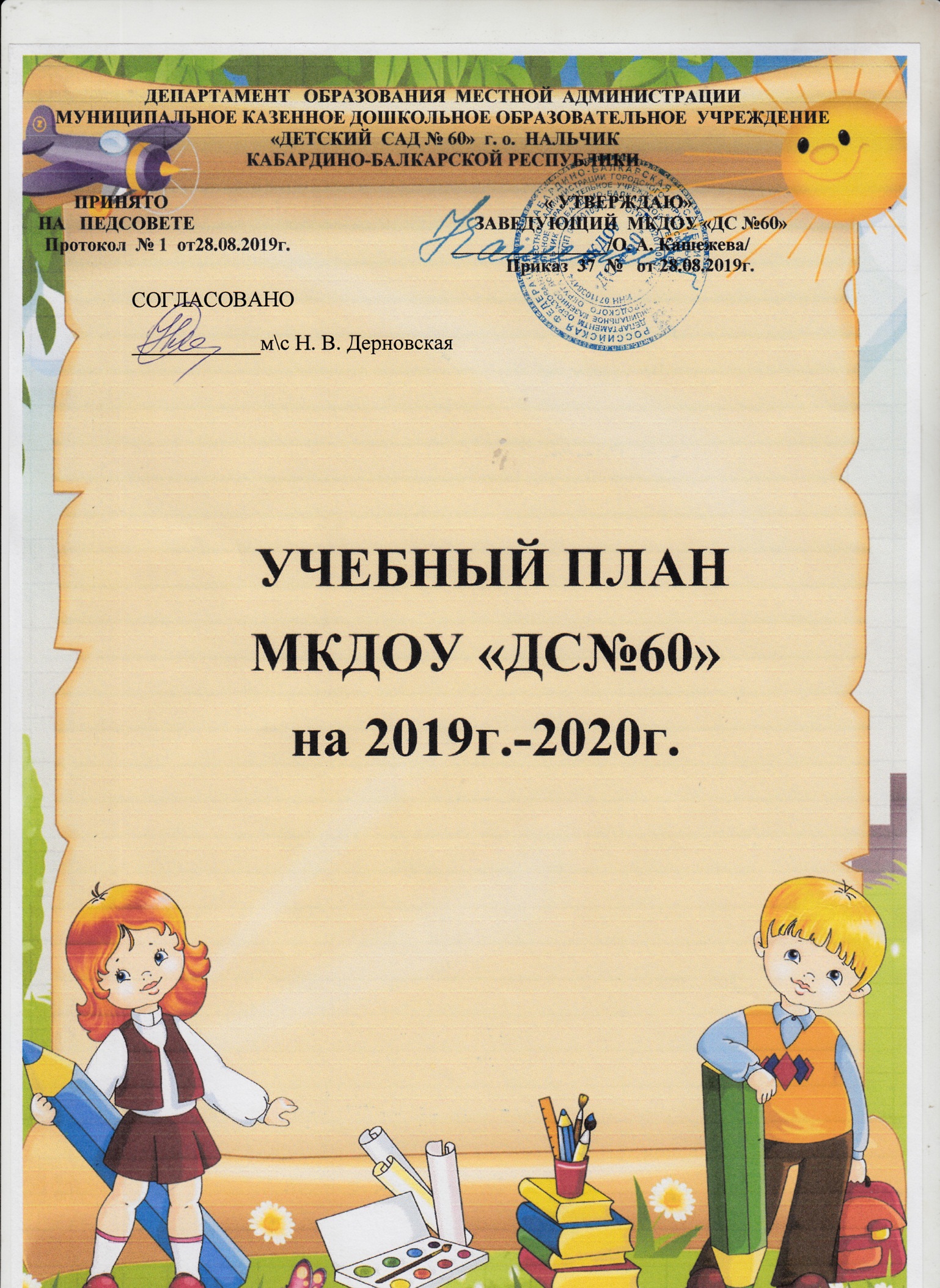 Пояснительная записка          Учебный план (далее План) муниципального казенного дошкольного образовательного учреждения «Детский сад №60» городского округа Нальчик Кабардино-Балкарской Республики  (далее МКДОУ ДС№60) разработан  в соответствии с:Федеральный закон Российской Федерации от 29 декабря 2012г. N273-ФЗ «Об образовании в Российской Федерации»;−	Приказ Министерства образования и науки Российской Федерации № 1155 от 17 октября 2013 года «Об утверждении федерального образовательного стандарта дошкольного образования»;−	 Письмо Министерства образования Российской Федерации от 02.06.1998г. № 89/34 – 16 «О реализации права дошкольных образовательных учреждений на выбор программ и педагогических технологий»;−	 Письмо Министерства образования Российской Федерации от 14.03.2000г. № 65/23-16 «О гигиенических требованиях к максимальной нагрузке на детей дошкольного возраста в организационных формах обучения»;−	 Санитарно - эпидемиологические требования к устройству, содержанию и организации режима работы в дошкольных организациях;−	Письмо Минобр РФ «Комментарии к ФГОС ДО» от 28.02.2014г. №08-249;−	 Основная образовательная программа  МКДОУ ДС№60 Уставом МКДОУ ДС№60.      Учебный план МДОУ ориентирован на организацию непосредственно образовательной деятельности в режиме 5-ти дневной учебной  недели. Для реализации программы в полном объеме мониторинг проводится в первые три недели сентября и первые три недели мая. Основная цель воспитательно-образовательного процесса ДОУ: реализация воспитательной, образовательной и оздоровительной системы, направленной на осуществление комплексного подхода в воспитании и развитии личности ребенка, создание благоприятных условий для полноценного проживания ребенком дошкольного детства, формирование основ базовой культуры личности, всестороннее развитие психических и физических качеств в соответствии с возрастными и индивидуальными особенностями, подготовка к жизни в современном обществе, к обучению в школе, обеспечение безопасности жизнедеятельности дошкольника.При построении воспитательно-образовательного процесса учитывается принцип интеграции образовательных областей в соответствии с возрастными возможностями и особенностями воспитанников, спецификой образовательных областей. Это способствует тому, что основные задачи содержания дошкольного образования каждой образовательной области (социально-коммуникативное развитие, познавательное развитие, речевое развитие, художественно-эстетическое развитие, физическое развитие) решаются и в ходе реализации других областей Программы.В старших группах дошкольного возраста допускается проведение НОДинтеллектуальной направленности со всей группой с целью преемственности детей к школьным условиям обучения. Количество НОД и её  продолжительность, время проведения соответствуют требованиям СанПиН 2.4.1.3049-13. В соответствии с базовой программой воспитатель может варьировать место занятий в педагогическом процессе, интегрировать содержание различных видов занятий в зависимости от поставленных целей и задач обучения и воспитания, их место в образовательном процессе;сокращать количество регламентированных занятий, заменяя их другими формами обучения; сокращать длительность занятий, если увеличивается количество занятий в день, чтобы регулировать объем учебной нагрузки.Начиная со второй младшей группы, согласно требованиям СанПиН, введен третий час физической культуры, в старших группах дошкольного возраста  1 занятие  физической культуры проводится на свежем воздухе.Инвариантная часть учебного плана соответствует предельно допустимой нагрузке и требованиям федеральных государственных требований.Парциальные программы являются дополнением к примерным общеобразовательным программам дошкольного образования и составляют не более 20% от общей учебной нагрузки.Содержание вариативной части учебного плана не превышает допустимой нагрузки по всем возрастным группам. Начиная со 2 младшей группы проводится изучение родного языка (кабардинский, балкарский). Для дополнительных занятий в кружках, по выбору для детей  старшего дошкольного возраста, отводится 2 условных часа во второй половине дня.            Согласно санитарно-гигиеническим требованиям, предельно допустимой нагрузке, каждый ребенок, охваченный дополнительными услугами, посещает в ДОУ не более двух кружков.           Примерная общеобразовательная программа «Детство», разработанная Т.И.	Бабаевой, А. Г. Гогоберидзе,	О.В.	Солнцевой  на основе и в соответствии с Федеральным государственным образовательным стандартом дошкольного образования, соответствует принципу развивающего образования, целью которого является развитие ребенка, а также сочетает принципы научной обоснованности и практической применимости. Программа определяет содержание и организацию образовательного процесса  для дошкольников и направлена на формирование общей культуры, развитие физических, интеллектуальных и личностных качеств, формирование предпосылок учебной деятельности, обеспечивающих социальную успешность, сохранение и укрепление здоровья детей дошкольного возраста, коррекцию недостатков физическом и (или) психическом развитии.Задачи программы:— охрана и укрепление физического и психического здоровья детей, в том числе их эмоционального благополучия;— обеспечение равных возможностей для полноценного развития каждого ребёнка в период дошкольного детства независимо от места проживания, пола, нации, языка, социального статуса, психофизиологических и других особенностей (в том числе ограниченных возможностей здоровья);— обеспечение преемственности целей, задач и содержания образования,реализуемых в рамках образовательных программ дошкольного и начального общего образования;— создание благоприятных условий развития детей в соответствии с их возрастными и индивидуальными особенностями и склонностями, развития способностей и творческого потенциала каждого ребёнка как субъекта отношений с самим собой, другими детьми, взрослыми и миром;— объединение обучения и воспитания в целостный образовательный процесс на основе духовно-нравственных и социокультурных ценностей и принятых в обществе правил и норм поведения в интересах человека, семьи, общества;— формирование общей культуры личности детей, развитие их социальных,нравственных, эстетических, интеллектуальных, физических качеств,инициативности, самостоятельности и ответственности ребёнка, формирование предпосылок учебной деятельности;— обеспечение вариативности и разнообразия содержания Программ иорганизационных форм дошкольного образования, возможности формирования Программ различной направленности с учётом образовательных потребностей и способностей детей;— формирование социокультурной среды, соответствующей возрастным,индивидуальным, психологическим и физиологическим особенностям детей;— обеспечение психолого-педагогической поддержки семьи и повышениякомпетентности родителей (законных представителей) в вопросах развития иобразования, охраны и укрепления здоровья детей.         Содержание образовательной области «Социально-коммуникативное развитие» направлено на усвоение норм и ценностей, принятых в обществе, включая моральные и нравственные ценности; развитие общения и взаимодействия ребёнка с взрослыми и сверстниками; становление самостоятельности, целенаправленности и саморегуляции собственных действий;  развитие социального и эмоционального интеллекта, эмоциональной отзывчивости, сопереживания, формирование готовности к совместной деятельности со сверстниками, формирование уважительного отношения и чувства принадлежности к принадлежности к своей семье и к сообществу детей и взрослых в Организации;  формирование позитивных установок к различным видам труда и творчества; формирование основ безопасного поведения в быту, социуме, природе.Образовательная область «Познавательное развитие» предполагает развитие интересов детей, любознательности и познавательной мотивации;формирование познавательных действий, становление сознания; развитие воображения и творческой активности; формирование первичных представлений о себе, других людях, объектах окружающего мира, о свойствах и отношениях объектов окружающего мира (форме,цвете, размере, материале, звучании, ритме, темпе, количестве, числе, части и целом, пространстве и времени, движении и покое, причинах и следствиях и др.),  о малой родине и Отечестве, представлений о социокультурных ценностях нашего народа об отечественных традициях и праздниках, о планете Земля как общем доме людей, об особенностях её природы, многообразии стран и народов мира.Содержание образовательной области «Речевое развитие» включает владение речью как средством общения и культуры; обогащение активного словаря; развитие связной, грамматически правильной диалогической и монологической речи; развитие речевого творчества; развитие звуковой и интонационной культуры речи, фонематического слуха; знакомство с книжной культурой, детской литературой, понимание на слух текстовразличных жанров детской литературы; формирование звуковой аналитико-синтетической активности как предпосылки обучения грамоте.Образовательная область «Художественно-эстетическое развитие» предполагает развитие предпосылок ценностно-смыслового восприятия и понимания произведений искусства (словесного, музыкального, изобразительного), мира природы; становление эстетического отношения к окружающему миру; формирование элементарных представлений о видах искусства; восприятие музыки, художественной литературы, фольклора; стимулирование сопереживания персонажам художественных произведений;реализацию самостоятельной творческой деятельности детей  изобразительной, конструктивно-модельной, музыкальной).Содержание образовательной области «Физическое развитие» включает приобретение опыта в следующих видах деятельности детей: двигательной, в том числе связанной с выполнением упражнений, направленных на развитие таких физических качеств, как координация и гибкость; способствующих правильному формированию опорно-двигательной системы организма, развитию равновесия, координации движения, крупной и мелкоймоторики обеих рук, а также с правильным, не наносящем ущерба организму, выполнением основных движений (ходьба, бег, мягкие прыжки, повороты в обе стороны), формирование начальных представлений о некоторых видах спорта, овладение подвижными играми с правилами; становление целенаправленности и саморегуляции в двигательной сфере; становление ценностей здорового образа жизни, овладение его элементарными нормами иправилами (в питании, двигательном режиме, закаливании, при  формировании полезных привычек и др.).Длительность непосредственно образовательной деятельности для возрастных групп определена в соответствии с:требованиями СанПиН 2.4.1.3049-13, с учетом  Инструктивно - методического письма Министерства образования РФ от 14.03.2000 г. № 56/23-16 «О гигиенических требованиях к максимальной нагрузке на детей дошкольного возраста в организованных формах обучения» и составляет:   Проводятся  НОД с 01.09 по 31.05 по фронтально и  подгруппам в первую и во вторую половину дня, кроме каникулярного времени.Необходимыми требованиями при составлении учебного плана ОУ являетсясоблюдение минимального количества занятий на изучение каждой образовательной области, которое определено в инвариантной части учебного плана, и предельно допустимая нагрузка.    Реализация физического и художественно-эстетического направленийзанимают не менее 50% общего времени занятий.Во время проведения непосредственно образовательной деятельности во всехвозрастных группах проводятся физкультминутки. Динамические паузы   между непосредственно образовательной деятельностью не менее 10 минут.Максимальный допустимый объем образовательной нагрузки в первой половине дня в младших и средней  группах не превышает 30 и 40 минут соответственно, а в старшей и подготовительной – 45-50  и 1,5 часа соответственно. В  НОД включены пять образовательных областей:Познавательное развитиеРечевое развитиеФизическое развитиеСоциально-коммуникативноеХудожественно-эстетическое развитие1 младшая группа (2-3 года)2 младшая группа «А»  (3-4 года)2 младшая группа «Б»  (3-4 года)Средняя группа (4-5 лет)Старшая группа  «А» (5-6 лет)Старшая группа  «Б» (5-6 лет)Подготовительная группа «А»  (6-7 лет)Подготовительная группа «Б»  (6-7 лет)Подготовительная группа логопедическая   (6-7 лет)Учебный план строится в соответствии с образовательной программой МКДОУ ДС№60,  разработанной на основе: примерной основной общеобразовательной программы дошкольного образования «Детство», с использованием по коррекционной работе для логопедических групп «Примерной программы коррекционно- развивающей работы в логопедической группе для детей с общим недоразвитием речи (с 3 до 7)» автор  Нищева  Н.В., «Развитие математических представлений у дошкольников с ОНР (с 4 до 5 и с 5 до 6 лет)» автор Нищева Н. В. , парциальной программы «Добро пожаловать в экологию» автор Воронкевич О.А,   «Адыгэбзэ»   Р. М.Ацканова, парциальной программы «Безопасность» (Н. Н. Авдеева, О. Л. Князева, Р. Б. Стеркина), парциальной программы  «Физическая культура  для дошкольников»  Л. И. Пензулаева. Образовательная область  «Познавательное развитие».  На реализацию программного материала образовательной  области организовываются НОД по  РЭМП с интеграцией «Художественное творчество» (конструирование),    и «Познавательно – исследовательская деятельность в природе, экспериментирование» в во всех возрастных группах.Образовательная область  «Речевое развитие».  На реализацию программного материала образовательной  области в младшей, средней группах общеразвивающей направленности НОД организуется 1 раз в неделю, в старших и  подготовительной группе НОД организуется  2 раза в неделю – 1,5   речевое развитие, 0,5 – обучение грамоте.«Чтение художественной литературы» проводится  в режимных моментах и самостоятельной деятельности детей и через интеграцию образовательных областей. Интеграция областей «Коммуникация», «Познание», «Художественная литература», «Социализация»  во  всех группах ДОУ содействует лучшему усвоению содержания общеобразовательной программы.Образовательная область  «Социально-коммуникативное развитие». Программный материал по образовательной области реализуется  через НОД «Познание  предметного и социального мира, освоение  безопасного поведения», так же   через режимные моменты и в самостоятельной деятельности детей, как интегративная часть через все виды образовательной деятельности. Программный материал «Труд»  реализуется  через режимные моменты и в самостоятельной деятельности.Образовательная область  «Художественно-эстетическое развитие».   Реализация образовательной области «Художественное творчество»  в НОД  «Рисование»,  «Лепка» и «Аппликация» чередуются через неделю. Программный материал   «Конструирование», «Ручной труд» реализуется через интеграцию, а также в совместной  деятельности взрослых и детей, в режимных моментах и самостоятельной деятельности детей, кружковую работу по ИЗО деятельности.НОД «Музыка» организуется 2 раза в неделю  во всех группах.Образовательная область  «Физическое развитие» реализуется  в НОД  «Физическое развитие» в младших  и  средних  группах 3 раза в неделю,  в старших и подготовительных 3 раза в неделю, одно из  них проводится на свежем воздухе. А также  реализуется через режимные моменты и в самостоятельной деятельности детей, как интегративная часть через все виды образовательной деятельности.СЕТКА НОД 1 младшая группа 2 младшая «А» 2 младшая «Б» Средняя группаСтаршая «А» группаСтаршая «Б» группаПодготовительная «А» группа Подготовительная «Б»  группа  Подготовительная логопедическая  группа Примерная сетка совместной образовательной деятельности  и культурных практик в режимных моментахНа самостоятельную деятельность детей 3—7 лет (игры, подготовка к образовательной деятельности, личная гигиена) в режиме дня должно отводиться не менее 3—4-х часов.Примерная сетка самостоятельной деятельности детей в режимных моментах Примерная модель физического воспитанияВ МКДОУ функционируют  логопедическая группа и логопедический пункт, целью которого является оказание помощи детям старшего дошкольного возраста, имеющим нарушения устной речи. Основной формой организации коррекционной работы являются подгрупповая и индивидуальная образовательная деятельность, которую проводят учитель-логопед. В работе с детьми учитель-логопед руководствуется «Программой воспитания и обучения детей с общим недоразвитием речи детей старшего дошкольного возраста (6-й год жизни)» Т.Б.Филичевой, Г.В.Чиркиной, программой «Программа обучения детей с недоразвитием фонетического строя речи» Г.А. Каше, Т.Б.Филичевой. Образовательная деятельность проводится по подгруппам и индивидуально не менее 2-3 раз в неделю, ихпериодичность определяется тяжестью нарушений речевого развития детей. Длительность составляет 10-15 минут. Подгрупповая и индивидуальная образовательная деятельность проводятся в основном в свободное время с учетом режима работы ДОУ.Коррекционно-развивающие занятия педагога-психолога не входят в учебный план, так как малая коррекционная группа формируется на основе диагностики и по заявкам педагогов групп. Количество занятий и состав групп определяется по потребности.Занятия проводятся малыми подгруппами или индивидуально и выводятся за пределы учебного плана. Подгруппы формируются на основе анализа диагностических данных, на основе сходства проблем. Такие временные группы функционируют ограниченный срок (2-5месяцев), предусмотренный разработанной программами психологической коррекции. Занятия педагога-психолога направлены на развитие эмоционально-волевой сферыдетей и формирование положительных личностных качеств, совершенствование адаптационных механизмов, развитие регуляции деятельности и поведения, предупреждение школьной дезадаптации.В летне-оздоровительный период и дни каникул,  непосредственнообразовательная деятельность не планируется, в данный период планируются совместная деятельность педагога с детьми в реализации художественно-эстетического цикла, спортивные подвижные игры, спортивные праздники, и экскурсии, которые проводятся на открытом воздухе.План дополнительного образования МКДОУ ДС №60•	МКОУ ДО «Детская школа искусств №1» (5 кружков художественно-эстетической направленности хоровое пение, хореография, ИЗО деятельность, английский язык, национальные танцы);•  ГКОУ ДОД  «Республиканский детский эколого-биологический центр МИНОБРНАУКИ КБР  (экологические занятия цикла «Друзья природы»).       Годовой календарный учебный график МКДОУ ДС №60РАСПОРЯДОК   ДНЯ              Правильный распорядок дня - это рациональная продолжительность и разумное чередование различных видов деятельности и отдыха детей в течение суток. Основным принципом правильного построения распорядка является его соответствие возрастным и  психофизиологическим особенностям детей.                    Режим - это  распорядок жизни и деятельности детей МКДОУ в зависимости от  возрастных и индивидуальных особенностей и социального заказа родителей, предусматривающий  личностно-ориентированные подходы  всех видах детской деятельности.              В отдельных случаях допускается посещение детей по индивидуальному графику, согласованное между заведующим МКОУ и родителями (законными представителями), определенным в договоре.             При осуществлении режимных моментов необходимо учитывать индивидуальные особенности детей (длительность сна, вкусовые предпочтения, темп деятельности и т.д.). Чем ближе к индивидуальным особенностям ребенка режим детского сада, тем комфортнее он себя чувствует, тем лучше его настроение и выше активность.              Важно помнить, что дети едят с разной скоростью, поэтому надо дать им возможность принимать пищу в своем темпе. Недопустимо, чтобы дети сидели за столом в ожидании еды или после ее приема - это способствует утомлению.               Прогулка является надежным средством укрепления здоровья детей и профилактики утомления. На прогулке они могут удовлетворить свою потребность в двигательной активности (в самостоятельных и организованных подвижных, спортивных играх и упражнениях).              Недопустимо сокращать время прогулок; воспитатель должен обеспечить достаточное пребывание детей на свежем воздухе в соответствии с режимом дня. Процесс одевания и раздевания нередко затягивается, особенно в холодное время года. Правильно сформированные навыки самообслуживания, умение аккуратно складывать одежду в определенном порядке, ожидание интересной прогулки - все это помогает детям собираться быстрее и позволяет дольше находиться на свежем воздухе.            Правильное чередование сна и бодрствования способствует нормальной психической деятельности, особенно в дошкольном возрасте. Быстрому засыпанию и глубокому сну способствуют разнообразная активная деятельность детей во время бодрствования; спокойные  занятия, снимающие перевозбуждение, перед отходом ко сну. В помещении, где спят дети, следует создать спокойную, тихую обстановку. Постоянный приток свежего воздуха в спальное помещение также способствует спокойному и глубокому сну.           Составляющие режима структурировались на основе режимного расписания в двух вариантах в зависимости от сезона (летнего и зимнего). Зимний период (холодный) определен с октября по апрель. Летним периодом (теплым) считается календарный период с мая по сентябрь.           Адаптационный режим устанавливается по медицинским и психолого - педагогическим показаниям: в период адаптации детей МКДОУ в первой половине сентября, после перенесенного заболевания, в каникулярные дни, в летний период - увеличивается время двигательной активности. Проводятся разнообразные формы игровой деятельности, коммуникативные игры, организуются спортивные праздники, экскурсии, развлечения. Увеличивается продолжительность прогулок (с учетом погодных условий и возраста детей).           Режим дня на случай неблагоприятный погодных условий. Прогулка не проводится при температуре воздуха ниже минус 15° С и скорости ветра более 15 м/с для детей до 4 лет, а для детей 5 - 7 лет при температуре воздуха ниже минус 20° С и скорости ветра более 15 м/с. На этот период группам выделяется музыкальный и физкультурный  зал для прогулки и определяется ее время. Сквозным проветриванием помещение предварительно остужают до 14-16° С. Дети, одетые соответственно температуре помещения (с учетом того, что идет постоянный приток прохладного воздуха), находятся в нем около 30 мин. Воспитатель регулирует двигательную активность детей, используя вариативные формы работы по физической культуре. В группе в это время проводятся сквозное проветривание и влажная уборка.            В дни карантинов и периоды повышенной заболеваемости: в режиме дня увеличивается общая продолжительность пребывания детей на свежем воздухе, уменьшается объем непосредственно образовательной деятельности с повышенными физическими и интеллектуальными нагрузками. Праздники и развлечения проводятся для каждой группы отдельно (автономно). Режим скорректирован с учётом работы учреждения и с учётом климата (тёплого и холодного периодов).                Режим дня в  первой младшей группе  (2 – 3 года)Режим дня в II младшей  группе (3 – 4 года)                              Режим дня в  средней группе  (4 – 5 лет)               Режим дня в старшей группе (5 – 6 лет)Режим дня в  подготовительной к школе  группе (6 – 7 лет)возрастная группапродолжительность НОД1 мл группа не более 10 мин2 мл группане более 15 минсредняя группане более 20минстаршая группане более 25 минподготовительная к школе группа не более 30  минПриоритетные направления. Образовательные области Виды деятельности (виды занятий) Виды деятельности (виды занятий) Количество часов Количество часов Количество часов Приоритетные направления. Образовательные области Виды деятельности (виды занятий) Виды деятельности (виды занятий) неделя год год Образовательные областиОбразовательные областиОбразовательные областиОбразовательные областиОбразовательные областиОбразовательные областиПознавательное развитие Сенсорика 1 1 1 36 Познавательное развитие Ознакомление с окружающим 0,5 0,5 0,5 18 Речевое развитие Развитие речи 0,5 0,5 0,5 18 Речевое развитие Ознакомление с художественной литературой в режимные моменты в режимные моменты в режимные моменты в режимные моменты Социально – коммуникативное развитие Познание предметного и социального мира  в режимные моменты  в режимные моменты  в режимные моменты в режимные моменты Художественно – эстетическое развитие Рисование 1 1 1 36 Художественно – эстетическое развитие Лепка 1 1 1 36 Художественно – эстетическое развитие Аппликация 0,5 0,5 0,5 18 Художественно – эстетическое развитие Конструирование 0,50,50,5Художественно – эстетическое развитие Музыка 2 2 2 72 Физическое развитие Физическое развитие 3 3 3 108 Итого: Итого: 10 10 10 360 Приоритетные направления. Образовательные области Приоритетные направления. Образовательные области Виды деятельности (виды занятий) Количество часов Количество часов Приоритетные направления. Образовательные области Приоритетные направления. Образовательные области Виды деятельности (виды занятий) неделя год Образовательные областиОбразовательные областиОбразовательные областиОбразовательные областиОбразовательные областиПознавательное развитие РЭМПРЭМП1 36 Познавательное развитие Познавательно – исследовательская деятельность в природе, экспериментирование Познавательно – исследовательская деятельность в природе, экспериментирование 0,5 18 Речевое развитие Развитие речи Развитие речи 0,5 18 Речевое развитие Ознакомление с художественной литературой Ознакомление с художественной литературой в режимные моменты в режимные моменты ТрудТрудв режимные моменты в режимные моменты Социально – коммуникативное развитие Познание предметного и социального мира Познание предметного и социального мира в режимные моменты в режимные моменты Художественно – эстетическое развитие Рисование Рисование 1 36 Художественно – эстетическое развитие Лепка Лепка 1 36 Художественно – эстетическое развитие Аппликация Аппликация 0,5 18 Художественно – эстетическое развитие Конструирование Конструирование интеграцияинтеграцияХудожественно – эстетическое развитие Музыка Музыка 2 72 Физическое развитие Физическое развитие Физическое развитие 3 108 Вариативная частьКабардинский\ Балкарский языкКабардинский\ Балкарский язык136Итого: Итого: Итого: 10 360 Приоритетные направления. Образовательные области Приоритетные направления. Образовательные области Виды деятельности (виды занятий) Виды деятельности (виды занятий) Виды деятельности (виды занятий) Количество часов Количество часов Приоритетные направления. Образовательные области Приоритетные направления. Образовательные области Виды деятельности (виды занятий) Виды деятельности (виды занятий) Виды деятельности (виды занятий) неделя год                                                           Образовательные области                                                           Образовательные области                                                           Образовательные области                                                           Образовательные области                                                           Образовательные области                                                           Образовательные области                                                           Образовательные области Познавательное развитие РЭМПРЭМПРЭМП1 1 36 Познавательное развитие Познавательно – исследовательская деятельность в природе, экспериментирование Познавательно – исследовательская деятельность в природе, экспериментирование Познавательно – исследовательская деятельность в природе, экспериментирование 0,5 0,5 18 Речевое развитие Развитие речи Развитие речи Развитие речи 0,5 0,5 18 Речевое развитие Ознакомление с художественной литературой Ознакомление с художественной литературой в режимные моменты в режимные моменты в режимные моменты в режимные моменты Социально – коммуникативное развитие Познание предметного и социального мира Познание предметного и социального мира в режимные моменты в режимные моменты в режимные моменты в режимные моменты Социально – коммуникативное развитие ТрудТрудв режимные моменты в режимные моменты в режимные моменты в режимные моменты Художественно – эстетическое развитие Рисование Рисование 1 1 1 36 Художественно – эстетическое развитие Лепка Лепка 1 1 1 36 Художественно – эстетическое развитие Аппликация Аппликация 0,5 0,5 0,5 18 Художественно – эстетическое развитие Конструирование Конструирование интеграцияинтеграцияинтеграцияинтеграцияХудожественно – эстетическое развитие Музыка Музыка 2 2 2 72 Физическое развитие Физическое развитие Физическое развитие 3 3 3 108 Вариативная частьКабардинский\ Балкарский языкКабардинский\ Балкарский язык11136Итого: Итого: Итого: 10 10 10 360 Приоритетные направления. Образовательные области Виды деятельности (виды занятий) Виды деятельности (виды занятий) Количество часов Количество часов Приоритетные направления. Образовательные области Виды деятельности (виды занятий) Виды деятельности (виды занятий) неделя год                                                                Образовательные области                                                                Образовательные области                                                                Образовательные области                                                                Образовательные области                                                                Образовательные области Познавательное развитие РЭМПРЭМП1 36 Познавательное развитие Познавательно – исследовательская деятельность в природе, экспериментирование Познавательно – исследовательская деятельность в природе, экспериментирование 0,5 18 Речевое развитие Развитие речи Развитие речи 0,518Речевое развитие Ознакомление с художественной литературой Ознакомление с художественной литературой в режимные моменты в режимные моменты Социально – коммуникативное развитие Познание предметного и социального мира Познание предметного и социального мира в режимные моменты в режимные моменты Социально – коммуникативное развитие трудтрудв режимные моменты в режимные моменты Художественно – эстетическое развитие Рисование Рисование 0,518Художественно – эстетическое развитие Лепка Лепка 0,518Художественно – эстетическое развитие Аппликация Аппликация интеграцияинтеграцияХудожественно – эстетическое развитие Конструирование Конструирование интеграцияинтеграцияХудожественно – эстетическое развитие Музыка Музыка 2 72 Физическое развитие Физическое развитие Физическое развитие 3 108 Вариативная частьВариативная частьКабардинский\ Балкарский язык 272Итого: Итого: Итого: 10 360 Приоритетные направления. Образовательные области Приоритетные направления. Образовательные области Приоритетные направления. Образовательные области Виды деятельности (виды занятий) Количество часов Количество часов Приоритетные направления. Образовательные области Приоритетные направления. Образовательные области Приоритетные направления. Образовательные области Виды деятельности (виды занятий) неделя год                                                                    Образовательные области                                                                    Образовательные области                                                                    Образовательные области                                                                    Образовательные области                                                                    Образовательные области                                                                    Образовательные области Познавательное развитие РЭМПРЭМПРЭМП1 36 Познавательное развитие Познавательно – исследовательская деятельность в природе, экспериментирование Познавательно – исследовательская деятельность в природе, экспериментирование Познавательно – исследовательская деятельность в природе, экспериментирование 136Речевое развитие Развитие речи Развитие речи Развитие речи 136Речевое развитие Обучение грамотеОбучение грамотеОбучение грамоте0,518Речевое развитие Ознакомление с художественной литературой Ознакомление с художественной литературой Ознакомление с художественной литературой в режимные моменты в режимные моменты Социально – коммуникативное развитие Познание предметного и социального мира, ОБЖПознание предметного и социального мира, ОБЖПознание предметного и социального мира, ОБЖ0,518Социально – коммуникативное развитие  труд труд трудв режимные моменты в режимные моменты Художественно – эстетическое развитие Рисование Рисование Рисование 136Художественно – эстетическое развитие Лепка Лепка Лепка 0,518Художественно – эстетическое развитие Аппликация Аппликация Аппликация 0,518Художественно – эстетическое развитие Конструирование Конструирование Конструирование интеграцияинтеграцияХудожественно – эстетическое развитие Музыка Музыка Музыка 2 72 Физическое развитие Физическое развитие Физическое развитие Физическое развитие 3 (1 на воздухе)108 Вариативная частьВариативная частьКабардинский\ Балкарский язык Кабардинский\ Балкарский язык 272Итого: Итого: Итого: Итого: 13432Приоритетные направления. Образовательные области Виды деятельности (виды занятий) Виды деятельности (виды занятий) Количество часов Количество часов Приоритетные направления. Образовательные области Виды деятельности (виды занятий) Виды деятельности (виды занятий) неделя год                                                               Образовательные области                                                               Образовательные области                                                               Образовательные области                                                               Образовательные области                                                               Образовательные области Познавательное развитие РЭМПРЭМП1 36 Познавательное развитие Познавательно – исследовательская деятельность в природе, экспериментирование Познавательно – исследовательская деятельность в природе, экспериментирование 136Речевое развитие Развитие речи Развитие речи 136Речевое развитие Обучение грамотеОбучение грамоте0,518Речевое развитие Ознакомление с художественной литературой Ознакомление с художественной литературой в режимные моменты в режимные моменты Социально – коммуникативное развитие Познание предметного и социального мира, ОБЖ Познание предметного и социального мира, ОБЖ 0,518Художественно – эстетическое развитие Рисование Рисование 136Художественно – эстетическое развитие Лепка Лепка 0,518Художественно – эстетическое развитие Аппликация Аппликация 0,518Художественно – эстетическое развитие Конструирование Конструирование интеграцияинтеграцияХудожественно – эстетическое развитие Музыка Музыка 2 72 Физическое развитие Физическое развитие Физическое развитие 3 (1 на воздухе)108 Вариативная частьВариативная частьКабардинский\ Балкарский язык 272Итого: Итого: Итого: 13432Приоритетные направления. Образовательные области Приоритетные направления. Образовательные области Приоритетные направления. Образовательные области Виды деятельности (виды занятий) Количество часов Количество часов Приоритетные направления. Образовательные области Приоритетные направления. Образовательные области Приоритетные направления. Образовательные области Виды деятельности (виды занятий) неделя год                                                                 Образовательные области                                                                 Образовательные области                                                                 Образовательные области                                                                 Образовательные области                                                                 Образовательные области                                                                 Образовательные области Познавательное развитие РЭМПРЭМПРЭМП272Познавательное развитие Познавательно – исследовательская деятельность в природе, экспериментирование Познавательно – исследовательская деятельность в природе, экспериментирование Познавательно – исследовательская деятельность в природе, экспериментирование 136Речевое развитие Развитие речи Развитие речи Развитие речи 1,554Речевое развитие Обучение грамотеОбучение грамотеОбучение грамоте0,5 18 Речевое развитие Ознакомление с художественной литературой Ознакомление с художественной литературой Ознакомление с художественной литературой в режимные моменты в режимные моменты Социально – коммуникативное развитие Познание предметного и социального мира, ОБЖ Познание предметного и социального мира, ОБЖ Познание предметного и социального мира, ОБЖ 136Социально – коммуникативное развитие ТрудТрудТрудв режимные моменты в режимные моменты Художественно – эстетическое развитие Рисование Рисование Рисование 1 36 Художественно – эстетическое развитие Лепка Лепка Лепка 0,518Художественно – эстетическое развитие Аппликация Аппликация Аппликация 0,5 18 Художественно – эстетическое развитие Конструирование Конструирование Конструирование интеграцияинтеграцияХудожественно – эстетическое развитие Музыка Музыка Музыка 2 72 Физическое развитие Физическое развитие Физическое развитие Физическое развитие 3 (1 на воздухе)108 Вариативная частьВариативная частьКабардинский\ Балкарский язык Кабардинский\ Балкарский язык 272Итого: Итого: Итого: Итого: 15540Приоритетные направления. Образовательные областиПриоритетные направления. Образовательные областиПриоритетные направления. Образовательные областиВиды деятельности(виды занятий)Количество часовКоличество часовПриоритетные направления. Образовательные областиПриоритетные направления. Образовательные областиПриоритетные направления. Образовательные областиВиды деятельности(виды занятий)неделягод                Образовательные области                Образовательные области                Образовательные области                Образовательные области                Образовательные области                Образовательные областиПознавательное развитие РЭМПРЭМПРЭМП272Познавательное развитие Познавательно – исследовательская деятельность в природе, экспериментирование Познавательно – исследовательская деятельность в природе, экспериментирование Познавательно – исследовательская деятельность в природе, экспериментирование 136Речевое развитие Развитие речи Развитие речи Развитие речи 1,554Речевое развитие Обучение грамотеОбучение грамотеОбучение грамоте0,5 18 Речевое развитие Ознакомление с художественной литературой Ознакомление с художественной литературой Ознакомление с художественной литературой в режимные моменты в режимные моменты Социально – коммуникативное развитие Познание предметного и социального мира, ОБЖ Познание предметного и социального мира, ОБЖ Познание предметного и социального мира, ОБЖ 136Социально – коммуникативное развитие ТрудТрудТрудв режимные моменты в режимные моменты Художественно – эстетическое развитие Рисование Рисование Рисование 1 36 Художественно – эстетическое развитие Лепка Лепка Лепка 0,518Художественно – эстетическое развитие Аппликация Аппликация Аппликация 0,5 18 Художественно – эстетическое развитие Конструирование Конструирование Конструирование интеграцияинтеграцияХудожественно – эстетическое развитие Музыка Музыка Музыка 2 72 Физическое развитие Физическое развитие Физическое развитие Физическое развитие 3 (1 на воздухе)108 Вариативная частьВариативная частьКабардинский\ Балкарский язык Кабардинский\ Балкарский язык 272Итого: Итого: Итого: Итого: 15540Приоритетные направления. Образовательные области Приоритетные направления. Образовательные области Виды деятельности (виды занятий) Количество часов Количество часов Приоритетные направления. Образовательные области Приоритетные направления. Образовательные области Виды деятельности (виды занятий) неделя год                                                                 Образовательные области                                                                 Образовательные области                                                                 Образовательные области                                                                 Образовательные области                                                                 Образовательные области Познавательное развитие РЭМПРЭМП272Познавательное развитие Познавательно – исследовательская деятельность в природе, экспериментирование Познавательно – исследовательская деятельность в природе, экспериментирование 136Речевое развитие Развитие речи Развитие речи 272Речевое развитие Обучение грамотеОбучение грамоте136 Речевое развитие Ознакомление с художественной литературой Ознакомление с художественной литературой в режимные моменты в режимные моменты Социально – коммуникативное развитие Познание предметного и социального мира, ОБЖ Познание предметного и социального мира, ОБЖ 136Социально – коммуникативное развитие ТрудТрудв режимные моменты в режимные моменты Художественно – эстетическое развитие Рисование Рисование 1 36 Художественно – эстетическое развитие Лепка Лепка 0,518Художественно – эстетическое развитие Аппликация Аппликация 0,5 18 Художественно – эстетическое развитие Конструирование Конструирование интеграцияинтеграцияХудожественно – эстетическое развитие Музыка Музыка 2 72 Физическое развитие Физическое развитие Физическое развитие 3 (1 на воздухе)108 Итого: Итого: Итого: 15540День неделиНОД  по освоению образовательных областейПримечанияпонедельник 1. Музыкальное         9.00- 9.102. Ознакомление с окружающим \Развитие речи1,2 неделя (ознакомление с окружающим) 3,4 неделя (развитие речи)вторник1. Физкультурное      9.00- 9.10«Познание» (сенсорика) среда1. «Художественное творчество» (лепка)2. Физкультурное   9.00-9.10Повторение с усложнением образовательного содержания области «Физическая культура», реализуемого во вторникчетверг1. Музыкальное 9.00- 9.102. Художественное творчество» (рисование)пятница 1. Физкультурное  на воздухе 2. Художественное творчество» (апплик, конструирование)1,3 неделя аппликация2.4 неделя  конструированиеДень неделиНОД  по освоению образовательных областейПримечанияпонедельник 1. Музыкальное  9.25- 9.352. Кабардинский\Балкарский  9.00-9.15вторник1. Физкультурное  9 20.- 9.352.  «Познание» (развитие математических представлений) + «Художественное творчество» (конструирование)среда1. Физкультурное  9.15-9.302.  Познавательно – исследовательская деятельность в природе, экспериментирование \ Развитие речи1,3 неделя (познавательно – исследовательская деятельность в природе, экспериментирование) 2,4 неделя (развитие речи)четверг1. Музыкальное 9.15- 9.302.«Художественное творчество» (лепка, аппликация)пятница 1. «Художественное творчество» (рисование)2. Физкультурное  на воздухе Повторение  образовательного содержания области «Физическая культура», реализуемого в средуДень неделиНОД  по освоению образовательных областейПримечанияпонедельник 1. Музыка  9.35 – 9.502. Кабардинский\ Балкарский  9.00-9.15вторник1. «Познание» (развитие математических представлений) + «Художественное творчество» (конструирование)2. Физкультурное   9.40- 9.55среда1. Познавательно – исследовательская деятельность в природе, экспериментирование \Развитие речи2. Физкультурное  на воздухе 1,3 неделя (познавательно – исследовательская деятельность в природе, экспериментирование) 2,4 неделя (развитие речи)четверг1. Художественное творчество» (лепка, аппликация)2. Музыкальное  9.35-9.501,3 неделя лепка2,4 неделя аппликацияпятница 1. «Художественное творчество»                      (рисование)2. Физкультурное  9.35-9.50Повторение с усложнением образовательного содержания области «Физическая культура», реализуемого в средуДень неделиНОД  по освоению образовательных областейПримечанияпонедельник 1. Познавательно – исследовательская деятельность в природе, экспериментирование \Развитие речи2. Музыкальное  10.00 – 10.201,3 неделя (познавательно – исследовательская деятельность в природе, экспериментирование) 2,4 неделя (развитие речи)вторник1. Кабардинский\ Балкарский  9.00-9.202. Физкультурное 10.10- 10.30среда1.  «Познание» (развитие математических представлений) + «Художественное творчество» (конструирование)2. Физкультурное  на воздухеПовторение с усложнением образовательного содержания области «Физическая культура», реализуемого во вторникчетверг1. Кабардинский\Балкарский  9.00-9.202. Музыкальное  10.00-10.20пятница 1.«Художественное творчество» (лепка, рисование)2. Физкультурное 10.00-10.201,3 неделя  (лепка),2,4 неделя (рисование) День неделиНОД  по освоению образовательных областейПримечанияпонедельник 1. Физкультурное 9.00- 9.252. Развитие речивторник1. Музыкальное  9.00 -9.252. Кабардинский\Балкарский   9.50-10.103. Познавательно – исследовательская деятельность в природе, экспериментированиеПознавательно – исследовательская деятельность в природе,во II половине днясреда1. Музыкальное 9.00- 9.252. Познание» (развитие математических представлений) + «Художественное творчество» (конструирование)четверг1. Физкультурное   9.00-9.252.   Познание предметного и социального мира, ОБЖ\ Обучение грамоте3.«Художественное творчество» ( лепка, аппликация)Повторение с усложнением образовательного содержания области «Физическая культура», реализуемого в понедельник«Художественное творчество» ( лепка, аппликация)во II половине дняпятница 1. Кабардинский\балкарский   9.35-10.002. .«Художественное творчество» (рисование)3. Физкультурное (на свежем воздухе)День неделиНОД  по освоению образовательных областейПримечанияпонедельник 1.Развитие речи2. Познавательно – исследовательская деятельность в природе, экспериментирование3.Физкультурное 10.10-10.35Развитие речи  - во II половине днявторник1. Кабардинский\балкарский  9.25-9 452.  Познание предметного и социального мира, ОБЖ\ Обучение грамоте3. Музыкальное 10.10-10-351,2 неделя (познание предметного и социального мира, ОБЖ)3,4 неделя (обучение грамоте)среда1. «Познание» (развитие математических представлений) + «Художественное творчество» (конструирование)2. Физкультурное 10.05-10.30Повторение с усложнением образовательного содержания области «Физическая культура», реализуемого в понедельникчетверг1.«Художественное творчество» ( лепка, аппликация)2. Музыкальное  10.25-10.501,3 неделя  (лепка),2,4 неделя (аппликация)пятница 1. Кабардинский\Балкарский  9.00-9.252.«Художественное творчество» (рисование)3. Физкультурное (на свежем воздухе)День неделиНОД  по освоению образовательных областейПримечанияпонедельник 1. Физкультурное 9.30- 10.002. Развитие речи3. «Художественное творчество» (рисование)вторник1.  «Познание» (развитие математических представлений) + «Художественное творчество» (конструирование)2. Музыкальное 9.40- 10.103. Исследование объектов живой и неживой природысреда1. Развитие речи + Обучение грамоте2. «Художественное творчество» (лепка\аппл)3.Физкультурное  10.45- 11.151,3 неделя  (лепка),2,4 неделя (аппликация)Повторение с усложнением образовательного содержания области «Физическая культура», реализуемого в понедельникчетверг1. «Познание» (развитие математических представлений) + «Художественное творчество» (конструирование)2. Кабардинский\Балкарский  9.40.10.103.Физкультура (на свежем воздухе) пятница 1. Музыкальное  9.00-9.302. Познание предметного и социального мира, ОБЖ3. Кабардинский\Балкарский  10.10-10.40День неделиНОД  по освоению образовательных областейПримечанияпонедельник 1. Развитие речи2. Исследование объектов живой и неживой природы3. Физкультура (на свежем воздухе) вторник1. «Познание» (развитие математических представлений) + «Художественное творчество» (конструирование)2. Кабардинский\Балкарский  10.15-10.453. Физкультурное 10.40 -11.10среда1. Развитие речи + Обучение грамоте2. Музыкальное 9.40 -10.103. «Художественное творчество» (лепка, аппликация)1,3 неделя  (лепка),2,4 неделя (аппликация)четверг1.«Познание» (развитие математических представлений) + «Художественное творчество» (конструирование)2. Физкультурное  9.40-10.103. Кабардинский  10.20-10.50Повторение с усложнением образовательного содержания области «Физическая культура», реализуемого во вторникпятница 1. Познание предметного и социального мира, ОБЖ2. Музыкальное 9.40-10.103. «Художественное творчество» (рисование)День неделиНОД  по освоению образовательных областейПримечанияпонедельник    1. Развитие речи  (логопедическое)     2. Исследование объектов живой и неживой природы     3. Физкультурное   (на свежем воздухе)вторник1. Развитие речи  (логопедическое)2. Познание предметного и социального мира, ОБЖ3.Музыкальное  10-40 -11.10 среда1. «Познание» (развитие математических представлений) + «Художественное творчество» (конструирование)2. Физкультурное   9.40-10.103. «Художественное творчество» (лепка, аппликация)1,3 неделя  (лепка),2,4 неделячетверг1. Развитие речи (логопедическое)2.  «Познание» (развитие математических представлений) + «Художественное творчество» (конструирование)3. Физкультурное   10.15-10.45Повторение с усложнением образовательного содержания области «Физическая культура», реализуемого в средупятница 1. Развитие речи + Обучение грамоте2. «Художественное творчество» (рисование)3. Музыкальное 10.15-10.40 Формы образовательнойдеятельности врежимных моментахКоличество форм образовательной деятельности и культурных практик в неделюКоличество форм образовательной деятельности и культурных практик в неделюКоличество форм образовательной деятельности и культурных практик в неделюКоличество форм образовательной деятельности и культурных практик в неделюКоличество форм образовательной деятельности и культурных практик в неделюКоличество форм образовательной деятельности и культурных практик в неделюКоличество форм образовательной деятельности и культурных практик в неделюКоличество форм образовательной деятельности и культурных практик в неделюФормы образовательнойдеятельности врежимных моментахI младшая группа                      I младшая группа                      II младшая группаII младшая группаСредняя группаСредняя группаСтаршая группаПодготовительная группаобщениеобщениеобщениеобщениеобщениеобщениеобщениеобщениеобщениеСитуации общениявоспитателя с детьми инакопленияположительногосоциально-эмоциональногоЕжедневноЕжедневноЕжедневноЕжедневноЕжедневноЕжедневноЕжедневноЕжедневноБеседы и разговоры сдетьми по их интересамЕжедневноЕжедневноЕжедневноЕжедневноЕжедневноЕжедневноЕжедневноЕжедневноИгровая деятельность, включая сюжетно-ролевую игру с правилами и другие виды игрИгровая деятельность, включая сюжетно-ролевую игру с правилами и другие виды игрИгровая деятельность, включая сюжетно-ролевую игру с правилами и другие виды игрИгровая деятельность, включая сюжетно-ролевую игру с правилами и другие виды игрИгровая деятельность, включая сюжетно-ролевую игру с правилами и другие виды игрИгровая деятельность, включая сюжетно-ролевую игру с правилами и другие виды игрИгровая деятельность, включая сюжетно-ролевую игру с правилами и другие виды игрИгровая деятельность, включая сюжетно-ролевую игру с правилами и другие виды игрИгровая деятельность, включая сюжетно-ролевую игру с правилами и другие виды игрИндивидуальные игры с детьми (сюжетно-ролевая, режиссерская, игра- драматизация,строительно-конструктивные игры)ЕжедневноЕжедневноЕжедневноЕжедневноЕжедневноЕжедневно3 раза в неделю3 раза в неделюСовместная игравоспитателя и детей(сюжетно-ролевая,режиссерская, игра-драматизация,строительно-конструктивные игры)2 раза в неделю2 раза в неделю3 раза в неделю3 раза в неделю2 раза в неделю2 раза в неделю2 раза в неделю2 раза в неделютеатрализованные игры1 раз в 2 недели1 раз в 2 недели1 раз в 2 недели1 раз в 2 недели1 раз в 2 недели1 раз в 2 недели1 раз в 2 недели1 раз в 2 недели1 раз в 2 неделиДосуг здоровья 1 раз в месяц1 раз в месяц1 раз в месяц1 раз в месяц1 раз в месяц1 раз в месяц1 раз в месяц1 раз в месяц1 раз в месяцПодвижные игрыежедневноежедневноежедневноежедневноежедневноежедневноежедневноежедневноежедневно                                      Познавательная и исследовательская деятельность                                      Познавательная и исследовательская деятельность                                      Познавательная и исследовательская деятельность                                      Познавательная и исследовательская деятельность                                      Познавательная и исследовательская деятельность                                      Познавательная и исследовательская деятельность                                      Познавательная и исследовательская деятельность                                      Познавательная и исследовательская деятельность                                      Познавательная и исследовательская деятельность                                      Познавательная и исследовательская деятельностьСенсорный игровой иинтеллектуальный тренинг1 раз в 2 недели1 раз в 2 недели1 раз в 2 недели1 раз в 2 недели1 раз в 2 недели1 раз в 2 недели1 раз в 2 недели1 раз в 2 недели1 раз в 2 неделиОпыты, эксперименты,наблюдения (в том числеэкологическойнаправленности)1 раз в 2 недели1 раз в 2 недели1 раз в 2 недели1 раз в 2 недели1 раз в 2 недели1 раз в 2 недели1 раз в 2 недели1 раз в 2 недели1 раз в 2 неделиНаблюдения за природой (на прогулке)ЕжедневноЕжедневноЕжедневноЕжедневноЕжедневноЕжедневноЕжедневноЕжедневноЕжедневноФормы творческой активности, обеспечивающей художественно-эстетическое развитие детейФормы творческой активности, обеспечивающей художественно-эстетическое развитие детейФормы творческой активности, обеспечивающей художественно-эстетическое развитие детейФормы творческой активности, обеспечивающей художественно-эстетическое развитие детейФормы творческой активности, обеспечивающей художественно-эстетическое развитие детейФормы творческой активности, обеспечивающей художественно-эстетическое развитие детейФормы творческой активности, обеспечивающей художественно-эстетическое развитие детейФормы творческой активности, обеспечивающей художественно-эстетическое развитие детейФормы творческой активности, обеспечивающей художественно-эстетическое развитие детейФормы творческой активности, обеспечивающей художественно-эстетическое развитие детейТеатральная деятельность1 раз в 2 недели1 раз в неделю1 раз в неделю1 раз в неделю1 раз в неделю1 раз в неделю1 раз в неделю1 раз в неделю1 раз в неделюТворческая мастерская(рисование, лепка,художественный труд по интересам)1 раз в неделю1 раз в неделю1 раз в неделю1 раз в неделю1 раз в неделю1 раз в неделю1 раз в неделю1 раз в неделю1 раз в неделюЧтение литературныхпроизведенийЕжедневноЕжедневноЕжедневноЕжедневноЕжедневноЕжедневноЕжедневноЕжедневноЕжедневноСамообслуживание и элементарный бытовой трудСамообслуживание и элементарный бытовой трудСамообслуживание и элементарный бытовой трудСамообслуживание и элементарный бытовой трудСамообслуживание и элементарный бытовой трудСамообслуживание и элементарный бытовой трудСамообслуживание и элементарный бытовой трудСамообслуживание и элементарный бытовой трудСамообслуживание и элементарный бытовой трудСамообслуживание и элементарный бытовой трудСамообслуживаниеЕжедневноЕжедневноЕжедневноЕжедневноЕжедневноЕжедневноЕжедневноЕжедневноЕжедневноТрудовые поручения(индивидуально иподгруппами)ЕжедневноЕжедневноЕжедневноЕжедневноЕжедневноЕжедневноЕжедневноЕжедневноЕжедневноТрудовые поручения(общий и совместныйтруд)---1 раз внеделю1 раз внеделю1 раз в 2 недели1 раз в 2 недели1 раз в 2 недели1 раз в 2 неделиРежимные моментыРаспределение времени в течение дняРаспределение времени в течение дняРаспределение времени в течение дняРаспределение времени в течение дняРаспределение времени в течение дняРежимные моментыI младшаягруппаII младшаягруппаСредняягруппаСтаршаягруппаПодготовительнаягруппаИгры, общение,деятельность по интересамво время утреннего приемаОт 10 до 50 минутОт 10 до 50 минутОт 10 до 50 минутОт 10 до 50 минутОт 10 до 50 минутСамостоятельные игры в1-й половине дня20 минут15 минут15 минут15 минут15 минутПодготовка к прогулке,самостоятельнаядеятельность на прогулкеОт 60 минут до 1 часа30 минутОт 60 минут до 1 часа30 минутОт 60 минут до 1 часа 40 минутОт 60 минут до 1 часа 40 минутОт 60 минут до 1 часа 40 минутСамостоятельные игры,досуги, общение идеятельность по интересамво 2-й половине дня40 минут40 минут30 минут30 минут30 минутПодготовка к вечерней прогулке,самостоятельнаядеятельность на прогулке40 минут40 минут30 минут30 минут30 минутИгры перед уходом домойОт 15 до 50 минутОт 15 до 50 минутОт 15 до 50 минутОт 15 до 50 минутОт 15 до 50 минутФормы организацииМладшие группыМладшие группыМладшие группыСредняя группаСредняя группаСтаршая группаСтаршая группаПодготовительная группаПодготовительная группаФизкультурно-оздоровительные мероприятия в ходе выполнения режимных моментов деятельности детского садаФизкультурно-оздоровительные мероприятия в ходе выполнения режимных моментов деятельности детского садаФизкультурно-оздоровительные мероприятия в ходе выполнения режимных моментов деятельности детского садаФизкультурно-оздоровительные мероприятия в ходе выполнения режимных моментов деятельности детского садаФизкультурно-оздоровительные мероприятия в ходе выполнения режимных моментов деятельности детского садаФизкультурно-оздоровительные мероприятия в ходе выполнения режимных моментов деятельности детского садаФизкультурно-оздоровительные мероприятия в ходе выполнения режимных моментов деятельности детского садаФизкультурно-оздоровительные мероприятия в ходе выполнения режимных моментов деятельности детского садаФизкультурно-оздоровительные мероприятия в ходе выполнения режимных моментов деятельности детского садаФизкультурно-оздоровительные мероприятия в ходе выполнения режимных моментов деятельности детского садаУтренняя гимнастикаЕжедневно 5—6 ми- Ежедневно 6—8 минут                               [нутЕжедневно 5—6 ми- Ежедневно 6—8 минут                               [нутЕжедневно 5—6 ми- Ежедневно 6—8 минут                               [нутЕжедневно 5—6 ми- Ежедневно 6—8 минут                               [нутЕжедневно 5—6 ми- Ежедневно 6—8 минут                               [нутЕжедневно      8—10 минутЕжедневно      8—10 минутЕжедневно 10 минутЕжедневно 10 минутФизкультминуткиЕжедневно по мере необходимости (до 3 минут)Ежедневно по мере необходимости (до 3 минут)Ежедневно по мере необходимости (до 3 минут)Ежедневно по мере необходимости (до 3 минут)Ежедневно по мере необходимости (до 3 минут)Ежедневно по мере необходимости (до 3 минут)Ежедневно по мере необходимости (до 3 минут)Ежедневно по мере необходимости (до 3 минут)Ежедневно по мере необходимости (до 3 минут)Игры и физические упражнения на прогулкеЕжедневно      6— 10 минутЕжедневно      6— 10 минутЕжедневно      6— 10 минутЕжедневно     10— 15 минутЕжедневно     10— 15 минутЕжедневно    15—20 минутЕжедневно    15—20 минутЕжедневно    20—30 минутЕжедневно    20—30 минутЗакаливающие процедурыДыхательная гимнастикаЕжедневно после дневного снаЕжедневно после дневного снаЕжедневно после дневного снаЕжедневно после дневного снаЕжедневно после дневного снаЕжедневно после дневного снаЕжедневно после дневного снаЕжедневно после дневного снаЕжедневно после дневного сна2. Физкультурные занятия2. Физкультурные занятия2. Физкультурные занятия2. Физкультурные занятия2. Физкультурные занятия2. Физкультурные занятия2. Физкультурные занятия2. Физкультурные занятия2. Физкультурные занятия2. Физкультурные занятия Физкультурные занятия в спортивном  зале Физкультурные занятия в спортивном  зале Физкультурные занятия в спортивном  зале3 раза в неделю по 15   минут                                       3 раза в неделю по 15   минут                                       3 раза в неделю по 20 минут3 раза в неделю по 20 минут2 раза в неделю по 25 минут2 раза в неделю по 25 минут2 раза в неделю по 30 минутФизкультурные занятия  (на воздухе)Физкультурные занятия  (на воздухе)Физкультурные занятия  (на воздухе)--——1 раз в неделю 20 минут1 раз в неделю 20 минут1 раз в неделю 25 минут Художественная гимнастика                       Художественная гимнастика                       Художественная гимнастика                      3. Спортивный досуг3. Спортивный досуг3. Спортивный досуг3. Спортивный досуг3. Спортивный досуг3. Спортивный досуг3. Спортивный досуг3. Спортивный досуг3. Спортивный досуг3. Спортивный досугСамостоятельная двигательная деятельностьСамостоятельная двигательная деятельностьЕжедневно под руководством воспитателя (продолжительность определяется в соответствии с возрастом) индивидуальными особенностями ребенка)Ежедневно под руководством воспитателя (продолжительность определяется в соответствии с возрастом) индивидуальными особенностями ребенка)Ежедневно под руководством воспитателя (продолжительность определяется в соответствии с возрастом) индивидуальными особенностями ребенка)Ежедневно под руководством воспитателя (продолжительность определяется в соответствии с возрастом) индивидуальными особенностями ребенка)Ежедневно под руководством воспитателя (продолжительность определяется в соответствии с возрастом) индивидуальными особенностями ребенка)Ежедневно под руководством воспитателя (продолжительность определяется в соответствии с возрастом) индивидуальными особенностями ребенка)Ежедневно под руководством воспитателя (продолжительность определяется в соответствии с возрастом) индивидуальными особенностями ребенка)Ежедневно под руководством воспитателя (продолжительность определяется в соответствии с возрастом) индивидуальными особенностями ребенка) Спортивные праздники Спортивные праздники———Летом 1 раз в годЛетом 1 раз в год2 раза в год2 раза в год2 раза в годФизкультурные досуги и развлеченияФизкультурные досуги и развлечения1 раз в квартал1 раз в квартал1 раз в квартал1 раз в месяц1 раз в месяц1 раз в месяц1 раз в месяц1 раз в месяц Дни здоровья Дни здоровья1 раз в квартал1 раз в квартал1 раз в квартал1 раз в квартал1 раз в квартал1 раз в квартал1 раз в квартал1 раз в квартал№№Название кружкаВозрастная группаКоличество детейКоличество занятий в неделюРуководителькружка1Друзья природыстаршая группа122Кушхова Залина Касбулатовна1Друзья природыстаршая логопедическая172Кушхова Залина Касбулатовна2хоровое пениеподг.лог.51Плотникова Г. Н.2хоровое пениеподгот. 151Плотникова Г. Н.2хоровое пениестаршая А151Плотникова Г. Н.3хореографияподг. лог.72Шевцова З. А.3хореографияподг.  72Шевцова З. А.3хореографиястаршая А161Шевцова З. А.4ИЗО деятельностьподг.лог.51Тищенко Е. А.4ИЗО деятельностьподг. 61Тищенко Е. А.4ИЗО деятельностьСтаршая Б101Тищенко Е. А.4ИЗО деятельностьстаршая  А61Тищенко Е. А.5английский языкподгот.  а102Хуламханова Д. В.5английский языкстаршая Б62Хуламханова Д. В.6национальные танцыподгот.лог. 102Унажокова Э. В.6национальные танцыподгот. 62Унажокова Э. В.6национальные танцыстаршая Б102Унажокова Э. В.6национальные танцыстаршая А62Унажокова Э. В.6национальные танцыстаршая лог.172Унажокова Э. В.ИТОГО195Унажокова Э. В. Продолжительность учебного года с 01.09.2019 г. по 31.05.2020 г.Продолжительность образовательного процесса36  недельРежим работы5 дней в неделю: 12 часов ( с 7.00- 19.00)Выходныесуббота, воскресенье,   праздничные дни, установленные законодательством Российской Федерации и КБР Адаптационный период для  первой младшей группыс 01.09.2019 г. – 01.10.2019 гДиагностика   качества освоения программного материала воспитанникамис 01.10.2019 г. – 12.10.2019 гЗимние каникулысередина года  проводится   воспитательно-образовательная работа эстетически-оздоровительного циклаИтоговая диагностика качества освоения программного материала   воспитанникамис 10.04.2020 г. – 19.04.2020 г.Выпуск детей в школу30-31 мая 2020 г.Летний периодс 01 .06.2020 г. – 31.06.2020 г.Праздничные дни 3 1 декабря 2019 по 09.01.2020 Новогодние каникулы; 7 января - Рождество   Христово;  23 февраля - День   защитника Отечества;  8 марта -   Международный женский день;  1 мая - Праздник Весны   и Труда;  9 мая - День Победы; 21 мая – День памяти адыгов4 июнь-ураза Байрам  12 июня - День России;1 сентября - День государственности КБР21 сентябрь - День адыгского флага  4 ноября - День   народного единства.Режимные моментывремяХолодный период (сентябрь – май)Холодный период (сентябрь – май)Прием детей, самостоятельная деятельность, дежурство,утренняя гимнастика7.00 – 8.30Подготовка к завтраку, завтрак8.30 – 9.00Самостоятельные игры9.00 – 9.20Непосредственная   образовательная деятельность (образовательные ситуации, включая время перерыва)9.20 – 9.40Подготовка к прогулке,  прогулка (игры наблюдения, труд, экспериментирование, общение по интересам). Возвращение с прогулки.9.40– 11.30Подготовка к обеду. Обед11.30 – 12.10Подготовка ко сну. Сон12.10 – 15.10Постепенный подъем. Закаливающие процедуры. Спокойные игры15.10 – 15.40Игры, досуги,  самостоятельная деятельность по интересам, общение15.40 – 16.00Подготовка к полднику. Полдник             16.00-16.30Подготовка к прогулке. ПрогулкаСамостоятельная деятельность. Игры.  Уход домой16.30 – 19.00Теплый период года (июнь-август)Теплый период года (июнь-август)Утренний прием детей, самостоятельная деятельность, общение с воспитателем,  утренняя гимнастика.7.00 – 8.30Подготовка к завтраку, завтрак8.30 – 9.00Самостоятельные игры.9.00 – 9.20Подготовка к прогулке,  прогулка (игры наблюдения, труд, экспериментирование, общение по интересам). Возвращение с прогулки.9.20– 11.30Подготовка к обеду. Обед11.30 – 12.10Подготовка ко сну. Сон12.10 – 15.10Постепенный подъем. Закаливающие процедуры. 15.10 – 15.40Игры, досуги, кружки, самостоятельная деятельность по интересам, общение15.40 – 16.00Подготовка к полднику. Полдник             16.00-16.30Подготовка к прогулке. ПрогулкаСамостоятельная деятельность. Игры.  Уход домой16.30 – 19.00Режимные моментывремяХолодный период (сентябрь – май)Холодный период (сентябрь – май)Прием детей, самостоятельная деятельность, дежурство,утренняя гимнастика7.00 – 8.30Подготовка к завтраку, завтрак8.30 – 9.00Самостоятельные игры9.00 – 9.20Непосредственная   образовательная деятельность (образовательные ситуации, включая время перерыва)9.20 – 10.00Подготовка к прогулке,  прогулка (игры наблюдения, труд, экспериментирование, общение по интересам). Возвращение с прогулки.10.00 – 12.30Подготовка к обеду. Обед12.30 – 13.10Подготовка ко сну. Сон13.10 – 15.10Постепенный подъем. Закаливающие процедуры. Спокойные игры15.10 – 15.40Игры, досуги,  самостоятельная деятельность по интересам, общение15.40 – 16.00Подготовка к полднику. Полдник             16.00-16.30Подготовка к прогулке. ПрогулкаСамостоятельная деятельность. Игры.  Уход домой16.30 – 19.00Теплый период года (июнь-август)Теплый период года (июнь-август)Утренний прием детей, самостоятельная деятельность, общение с воспитателем,  утренняя гимнастика.7.00 – 8.30Подготовка к завтраку, завтрак8.30 – 9.00Самостоятельные игры.9.00 – 9.20Подготовка к прогулке,  прогулка (игры наблюдения, труд, экспериментирование, общение по интересам). Возвращение с прогулки.9.20– 12.30Подготовка к обеду. Обед12.30 – 13.10Подготовка ко сну. Сон13.10 – 15.10Постепенный подъем. Закаливающие процедуры. 15.10 – 15.40Игры, досуги, кружки, самостоятельная деятельность по интересам, общение15.40 – 16.00Подготовка к полднику. Полдник             16.00-16.30Подготовка к прогулке. ПрогулкаСамостоятельная деятельность. Игры.  Уход домой16.30 – 19.00Режимные моментывремяХолодный период (сентябрь – май)Холодный период (сентябрь – май)Прием детей, самостоятельная деятельность, дежурство,утренняя гимнастика7.00 – 8.20Подготовка к завтраку, завтрак8.20 – 8.50Самостоятельные игры8.50 – 9.00Непосредственная   образовательная деятельность (образовательные ситуации, включая время перерыва)9.00 – 9.55Подготовка к прогулке,  прогулка (игры наблюдения, труд, экспериментирование, общение по интересам). Возвращение с прогулки.9.55 – 12.10Подготовка к обеду. Обед12.10 – 12.50Подготовка ко сну. Сон12.50 – 15.00Постепенный подъем. Закаливающие процедуры. Спокойные игры15.00 – 15.30Организованная образовательная деятельностьИгры, досуги,  самостоятельная деятельность по интересам в центрах, общение15.20 – 16.00Подготовка к полднику. Полдник             16.00-16.30Подготовка к прогулке. ПрогулкаСамостоятельная деятельность. Игры.  Уход домой16.30 – 19.00Теплый период года (июнь-август)Теплый период года (июнь-август)Утренний прием детей, самостоятельная деятельность, общение с воспитателем,  утренняя гимнастика.7.00 – 8.20Подготовка к завтраку, завтрак8.25 – 8.50Самостоятельные игры, подготовка к НОД8.50 – 9.25Подготовка к прогулке,  прогулка (игры наблюдения, труд, экспериментирование, общение по интересам). Возвращение с прогулки.9.25– 12.10Подготовка к обеду. Обед12.10 – 12.50Подготовка ко сну. Сон12.50 – 15.00Постепенный подъем. Закаливающие процедуры. 15.00 – 15.20Игры, досуги, кружки, самостоятельная деятельность по интересам в центрах, общение15.20 – 16.00Подготовка к полднику. Полдник             16.00-16.30Подготовка к прогулке. ПрогулкаСамостоятельная деятельность. Игры.  Уход домой16.30 – 19.00Режимные моментывремяХолодный период (сентябрь – май)Холодный период (сентябрь – май)Прием детей, самостоятельная деятельность, дежурство,утренняя гимнастика7.00 – 8.20Подготовка к завтраку, завтрак8.20 – 8.50Игры, подготовка к образовательной деятельности8.50 – 9.00Непосредственная   образовательная деятельность (образовательные ситуации, включая время перерыва)9.00 – 9.55Подготовка к прогулке,  прогулка (игры наблюдения, труд, экспериментирование, общение по интересам). Возвращение с прогулки.9.55 – 12.15Самостоятельная деятельность по выбору и интересам12.15-12.30Подготовка к обеду. Обед12.30 – 12.50Подготовка ко сну. Сон13.00 – 15.00Постепенный подъем. Закаливающие процедуры. Спокойные игры15.00 – 15.25Организованная образовательная деятельностьИгры, досуги, кружки, самостоятельная деятельность по интересам в центрах, общение15.20 – 16.00Подготовка к полднику. Полдник             16.00-16.30Подготовка к прогулке. ПрогулкаСамостоятельная деятельность. Игры.  Уход домой16.30 – 19.00Теплый период года (июнь-август)Теплый период года (июнь-август)Утренний прием детей, самостоятельная деятельность, общение с воспитателем,  утренняя гимнастика.7.00 – 8.20Подготовка к завтраку, завтрак8.25 – 8.50Самостоятельные игры, подготовка к НОД8.50 – 9.25Подготовка к прогулке,  прогулка (игры наблюдения, труд, экспериментирование, общение по интересам). Возвращение с прогулки.9.25– 12.10Подготовка к обеду. Обед12.10 – 12.50Подготовка ко сну. Сон12.50 – 15.00Постепенный подъем. Закаливающие процедуры. 15.00 – 15.20Игры, досуги, кружки, самостоятельная деятельность по интересам в центрах, общение15.20 – 16.00Подготовка к полднику. Полдник             16.00-16.30Подготовка к прогулке. ПрогулкаСамостоятельная деятельность. Игры.  Уход домой16.30 – 19.00Режимные моментывремяХолодный период (сентябрь – май)Холодный период (сентябрь – май)Прием детей, самостоятельная деятельность, дежурство,утренняя гимнастика7.00 – 8.20Подготовка к завтраку, завтрак8.20 – 8.50Игры, подготовка к образовательной деятельности8.50 – 9.00Непосредственная   образовательная деятельность (образовательные ситуации, включая время перерыва)9.00 – 10.40Подготовка к прогулке,  прогулка (игры наблюдения, труд, экспериментирование, общение по интересам). Возвращение с прогулки.10.40-12.20 Самостоятельная деятельность по выбору и интересам12.20-12.40Подготовка к обеду. Обед12.40 – 13.10Подготовка ко сну. Сон13.10 – 15.00Постепенный подъем. Закаливающие процедуры. Спокойные игры15.00 – 15.30Игры, досуги, кружки, самостоятельная деятельность по интересам в центрах, общение15.20 – 16.00Подготовка к полднику. Полдник             16.00-16.30Подготовка к прогулке. ПрогулкаСамостоятельная деятельность. Игры.  Уход домой16.30 – 19.00Теплый период года (июнь-август)Теплый период года (июнь-август)Утренний прием детей, самостоятельная деятельность, общение с воспитателем,  утренняя гимнастика.7.00 – 8.20Подготовка к завтраку, завтрак8.20 – 8.50Самостоятельные игры, подготовка к НОД8.50 – 9.30Подготовка к прогулке,  прогулка (игры наблюдения, труд, экспериментирование, общение по интересам). Возвращение с прогулки.9.30– 12.20Самостоятельная деятельность по выбору и интересам12.20-12.40Подготовка к обеду. Обед12.40 – 13.10Подготовка ко сну. Сон13.10– 15.00Постепенный подъем. Закаливающие процедуры. 15.00 – 15.30Игры, досуги, кружки, самостоятельная деятельность по интересам в центрах, общение15.30 – 16.00Подготовка к полднику. Полдник             16.00-16.30Подготовка к прогулке. ПрогулкаСамостоятельная деятельность. Игры.  Уход домой16.30 – 19.00